به نام ایزد  دانا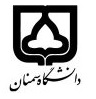 (کاربرگ طرح درس)                   تاریخ بهروز رسانی:               دانشکده    هنر                                              نیمسال دوم سال تحصیلی97-98بودجهبندی درسمقطع: کارشناسیمقطع: کارشناسیمقطع: کارشناسیتعداد واحد: 2 نظریتعداد واحد: 2 نظریتنظیم شرایط محیطیتنظیم شرایط محیطینام درسپیشنیازها و همنیازها:پیشنیازها و همنیازها:پیشنیازها و همنیازها:پیشنیازها و همنیازها:پیشنیازها و همنیازها:Regulation of Environmental ConditionsRegulation of Environmental Conditionsنام درسشماره تلفن اتاق:شماره تلفن اتاق:شماره تلفن اتاق:شماره تلفن اتاق:مدرس/مدرسین: مرتضی فرح بخشمدرس/مدرسین: مرتضی فرح بخشمدرس/مدرسین: مرتضی فرح بخشمدرس/مدرسین: مرتضی فرح بخشمنزلگاه اینترنتی:منزلگاه اینترنتی:منزلگاه اینترنتی:منزلگاه اینترنتی:پست الکترونیکی: m_farah_b@yahoo.comپست الکترونیکی: m_farah_b@yahoo.comپست الکترونیکی: m_farah_b@yahoo.comپست الکترونیکی: m_farah_b@yahoo.comبرنامه تدریس در هفته و شماره کلاس:برنامه تدریس در هفته و شماره کلاس:برنامه تدریس در هفته و شماره کلاس:برنامه تدریس در هفته و شماره کلاس:برنامه تدریس در هفته و شماره کلاس:برنامه تدریس در هفته و شماره کلاس:برنامه تدریس در هفته و شماره کلاس:برنامه تدریس در هفته و شماره کلاس:اهداف درس:اهداف درس:اهداف درس:اهداف درس:اهداف درس:اهداف درس:اهداف درس:اهداف درس:امکانات آموزشی مورد نیاز:امکانات آموزشی مورد نیاز:امکانات آموزشی مورد نیاز:امکانات آموزشی مورد نیاز:امکانات آموزشی مورد نیاز:امکانات آموزشی مورد نیاز:امکانات آموزشی مورد نیاز:امکانات آموزشی مورد نیاز:امتحان پایانترمامتحان میانترمارزشیابی مستمر(کوئیز)ارزشیابی مستمر(کوئیز)فعالیتهای کلاسی و آموزشیفعالیتهای کلاسی و آموزشینحوه ارزشیابینحوه ارزشیابی802020درصد نمرهدرصد نمرهکتاب اقلیم و معماری  * پهنه بندی اقلیمی ایران: مسکن و محیط مسکونی  *  تنظیم شرایط محیطی ( ساسان مرادی) * کتاب تنظیم شرایط محیطی( دکتر قیابکلو)کتاب اقلیم و معماری  * پهنه بندی اقلیمی ایران: مسکن و محیط مسکونی  *  تنظیم شرایط محیطی ( ساسان مرادی) * کتاب تنظیم شرایط محیطی( دکتر قیابکلو)کتاب اقلیم و معماری  * پهنه بندی اقلیمی ایران: مسکن و محیط مسکونی  *  تنظیم شرایط محیطی ( ساسان مرادی) * کتاب تنظیم شرایط محیطی( دکتر قیابکلو)کتاب اقلیم و معماری  * پهنه بندی اقلیمی ایران: مسکن و محیط مسکونی  *  تنظیم شرایط محیطی ( ساسان مرادی) * کتاب تنظیم شرایط محیطی( دکتر قیابکلو)کتاب اقلیم و معماری  * پهنه بندی اقلیمی ایران: مسکن و محیط مسکونی  *  تنظیم شرایط محیطی ( ساسان مرادی) * کتاب تنظیم شرایط محیطی( دکتر قیابکلو)کتاب اقلیم و معماری  * پهنه بندی اقلیمی ایران: مسکن و محیط مسکونی  *  تنظیم شرایط محیطی ( ساسان مرادی) * کتاب تنظیم شرایط محیطی( دکتر قیابکلو)منابع و مآخذ درسمنابع و مآخذ درستوضیحاتمبحثشماره هفته آموزشیمفهوم توسعه پایدار- تقسیم بندی اقلیمی1عوامل موثر بر اقلیم2انسان و اقلیم3تابش افتاب و تاثیر ان بر ساختمان ها4ظرفیت حرارتی- انتقال حرارتی- مقاومت حرارتی5پنجره ها6بررسی سایه بان ها7بررسی سایه بان ها8بررسی سایه بان ها9بررسی باد و بادشکن و تهویه10نور و صوت11اجزا معماری در مقابله با اقلیم12سیستم های  حرارتی13سیستم های  حرارتی14انواع سامانه های خورشیدی15راهکارهای سنتی معماری ایران در اقلیم16